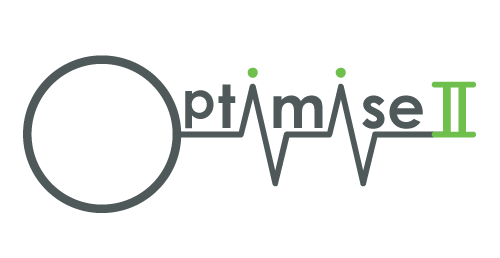 Optimisation of Peri-operative Cardiovascular Management to Improve Surgical Outcome II (OPTIMISE II) TrialINTERNATIONAL PATIENT CONSENT FORMName of Principal Investigator: [Insert here]Site Name: [Insert here]	 					Trial ID: |__||__|__|__| -|__|__|__|__|Please initial boxWhen completed, give one copy to the patient; file the original in the Investigator Site File; and place one copy in the medical notes1.I confirm that I have read and understand the information sheet dated DD/MMMM/YYYY (version N.N) for the OPTIMISE II trial. I have had the opportunity to consider the information, ask questions and have these answered satisfactorily.I confirm that I have read and understand the information sheet dated DD/MMMM/YYYY (version N.N) for the OPTIMISE II trial. I have had the opportunity to consider the information, ask questions and have these answered satisfactorily.I confirm that I have read and understand the information sheet dated DD/MMMM/YYYY (version N.N) for the OPTIMISE II trial. I have had the opportunity to consider the information, ask questions and have these answered satisfactorily.2.I understand that my participation is voluntary and that I am free to withdraw at any time, without giving a reason, or my medical care or legal rights being affected.I understand that my participation is voluntary and that I am free to withdraw at any time, without giving a reason, or my medical care or legal rights being affected.I understand that my participation is voluntary and that I am free to withdraw at any time, without giving a reason, or my medical care or legal rights being affected.3.I understand that sections of my medical notes and data collected during the trial may be looked at by the research team, the national or international co-ordinating centre, the sponsor (and its representatives), the regulatory authorities, or the NHS Trust/Health Board/international equivalent [delete as appropriate] where it is relevant to this research.  I give permission for these individuals and bodies to have access to my records.I understand that sections of my medical notes and data collected during the trial may be looked at by the research team, the national or international co-ordinating centre, the sponsor (and its representatives), the regulatory authorities, or the NHS Trust/Health Board/international equivalent [delete as appropriate] where it is relevant to this research.  I give permission for these individuals and bodies to have access to my records.I understand that sections of my medical notes and data collected during the trial may be looked at by the research team, the national or international co-ordinating centre, the sponsor (and its representatives), the regulatory authorities, or the NHS Trust/Health Board/international equivalent [delete as appropriate] where it is relevant to this research.  I give permission for these individuals and bodies to have access to my records.4.I agree for the research team to contact my primary care practitioner in order to gather basic information about my health and to inform them of my involvement in this study.I agree for the research team to contact my primary care practitioner in order to gather basic information about my health and to inform them of my involvement in this study.I agree for the research team to contact my primary care practitioner in order to gather basic information about my health and to inform them of my involvement in this study.5.I understand that data collected about me for this trial will be used for study analysis. I agree for my data to be securely stored and archived by Queen Mary University of London.I understand that data collected about me for this trial will be used for study analysis. I agree for my data to be securely stored and archived by Queen Mary University of London.I understand that data collected about me for this trial will be used for study analysis. I agree for my data to be securely stored and archived by Queen Mary University of London.6.I agree for my anonymised data to be shared with other authenticated researchers for further research, and research publications on this topic.I agree for my anonymised data to be shared with other authenticated researchers for further research, and research publications on this topic.I agree for my anonymised data to be shared with other authenticated researchers for further research, and research publications on this topic.7. I agree to take part in the OPTIMISE II trial.I agree to take part in the OPTIMISE II trial.I agree to take part in the OPTIMISE II trial.Print name of participant:Print name of participant:Date:Signature:Signature:____________________________________________________________________________________________________________________Print name of person taking consent(designated responsible person):Print name of person taking consent(designated responsible person):Date:Signature:Signature:______________________________________________________________________________________________________________________Print name of researcher:Print name of researcher:Date:Signature:Signature:______________________________________________________________________________________________________________________